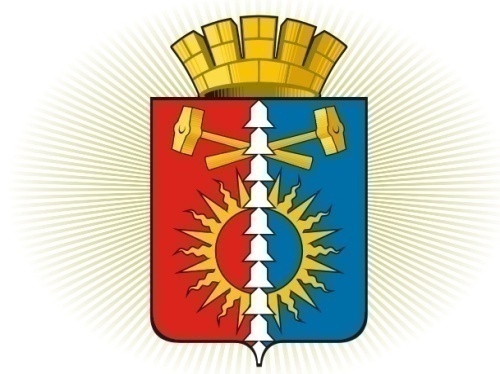 ДУМА ГОРОДСКОГО ОКРУГА ВЕРХНИЙ ТАГИЛСЕДЬМОЙ СОЗЫВ	Р Е Ш Е Н И Е	  сорок восьмое заседаниеот 16.12.2022 № 19/12город Верхний ТагилО внесении изменений в Решение Думы городского округа Верхний Тагил от 15.11.2018 г. № 26/6 «Об утверждении Программы комплексного развития транспортной инфраструктуры городского округа Верхний Тагил на 2018 – 2032 годы»        В соответствии с Градостроительным кодексом Российской Федерации, Федеральным законом от 06.10.2003 №131-ФЗ «Об общих принципах организации местного самоуправления в Российской Федерации», руководствуясь требованиями к программам комплексного развития транспортной инфраструктуры поселений, городских округов, утвержденными Постановлением Правительства Российской Федерации от 25.12.2015 №1440, перечнем индикаторов, применяемых для мониторинга программ комплексного развития транспортной инфраструктуры поселений, городских округов на территории Свердловской области, утвержденным Приказом Министерства строительства и развития инфраструктуры Свердловской области от 21.04.2021 № 251-П, руководствуясь Уставом городского округа Верхний Тагил, Дума городского округаРЕШИЛА:Внести изменения в Решение Думы городского округа Верхний Тагил от 15.11.2018 г. № 26/6 «Об утверждении Программы комплексного развития транспортной инфраструктуры городского округа Верхний Тагил на 2018 – 2032 годы»:В наименовании слова «2032», заменить на слова «2031», далее по тексту.В пункте 1 слова «2032», заменить на слова «2031», далее по тексту.Внести изменения в Программу комплексного развития транспортной инфраструктуры городского округа Верхний Тагил на 2018 – 2032 годы, утвержденную Решением Думы городского округа Верхний Тагил от 15.11.2018 г. № 26/6 (далее Программа):По тексту Программы слова «2032», заменить на слова «2031».Раздел 7. Целевые индикаторы Программы, изложить в новой редакции (Приложение № 1 к настоящему Решению Думы).Настоящее Решение вступает в силу со дня его официального опубликования.Опубликовать настоящее Решение в газете «Местные Ведомости», разместить на официальном сайте городского округа Верхний Тагил www.go- vtagil.ru и официальном сайте Думы городского округа Верхний Тагил www.duma-vtagil.ru.Приложение № 1 к Решению Думы от ________№_________ Раздел 7. Целевые индикаторы ПрограммыЦелевые индикаторы Программы представлены в таблице № 18.Таблица № 18.СОГЛАСОВАНИЕпроекта решения ДУМЫ ГОРОДСКОГО ОКРУГА ВЕРХНИЙ ТАГИЛПостановление разослать:  АСОИндикатор целевой показательНаименование показателяЕд. изм.2018 год2019 год2020 год2021 год2022 год2023-2031 годаКачество транспортной инфраструктурыОбщая протяженность дорог местного значения-всегокм.82,4282,4282,4283,4383,4385Качество транспортной инфраструктурыПротяженность дорог с твердым покрытием и грунтовых дорог, не отвечающих нормативным требованиямкм.231613,512,79,945,6Доступность транспортной инфраструктурыДоля обеспеченности населения МО маршрутами общественного транспорта%909090909090Затраты на мероприятия по развитию транспортной инфраструктурыЗатраты на мероприятия по реконструкции объектов транспортной инфраструктурымлн. руб.5,82413,83819,75612,08232,164175,142Затраты на мероприятия по развитию транспортной инфраструктурыЗатраты на мероприятия по строительству объектов транспортной инфраструктурымлн. руб.0000072,150Заголовок решение: Заголовок решение: Заголовок решение: Заголовок решение: О внесении изменений в Программу комплексного развития транспортной инфраструктуры городского округа Верхний Тагил на 2018 – 2032 годы, утвержденную Решением Думы городского округа Верхний Тагил от 15.11.2018 г. № 26/6О внесении изменений в Программу комплексного развития транспортной инфраструктуры городского округа Верхний Тагил на 2018 – 2032 годы, утвержденную Решением Думы городского округа Верхний Тагил от 15.11.2018 г. № 26/6О внесении изменений в Программу комплексного развития транспортной инфраструктуры городского округа Верхний Тагил на 2018 – 2032 годы, утвержденную Решением Думы городского округа Верхний Тагил от 15.11.2018 г. № 26/6О внесении изменений в Программу комплексного развития транспортной инфраструктуры городского округа Верхний Тагил на 2018 – 2032 годы, утвержденную Решением Думы городского округа Верхний Тагил от 15.11.2018 г. № 26/6О внесении изменений в Программу комплексного развития транспортной инфраструктуры городского округа Верхний Тагил на 2018 – 2032 годы, утвержденную Решением Думы городского округа Верхний Тагил от 15.11.2018 г. № 26/6О внесении изменений в Программу комплексного развития транспортной инфраструктуры городского округа Верхний Тагил на 2018 – 2032 годы, утвержденную Решением Думы городского округа Верхний Тагил от 15.11.2018 г. № 26/6ДолжностьДолжностьДолжностьИнициалы,ФамилияИнициалы,ФамилияСроки и результаты согласованияСроки и результаты согласованияСроки и результаты согласованияСроки и результаты согласованияДолжностьДолжностьДолжностьИнициалы,ФамилияИнициалы,ФамилияДата поступления на согласованиеДата согласованияЗамечания и подписьЗамечания и подписьЗам.Главы городского округа Верхний Тагил по ЖК и ГХЗам.Главы городского округа Верхний Тагил по ЖК и ГХЗам.Главы городского округа Верхний Тагил по ЖК и ГХН.А. Кропотухина Н.А. Кропотухина Начальник организационно-правового отделаНачальник организационно-правового отделаНачальник организационно-правового отделаА.С. Кузнецова А.С. Кузнецова Начальник архитектурно-строительного отделаНачальник архитектурно-строительного отделаНачальник архитектурно-строительного отдела А.Г. Ждановских А.Г. ЖдановскихНаправлен в прокуратуру г. КировградаНаправлен в прокуратуру г. КировградаНаправлен в прокуратуру г. КировградаНаправлен в прокуратуру г. КировградаНаправлен в прокуратуру г. КировградаНаправлен независимым экспертамНаправлен независимым экспертамНаправлен независимым экспертамНаправлен независимым экспертамНаправлен независимым экспертамПроект размещен на официальном сайте городского округа Верхний ТагилПроект размещен на официальном сайте городского округа Верхний ТагилПроект размещен на официальном сайте городского округа Верхний ТагилПроект размещен на официальном сайте городского округа Верхний ТагилПроект размещен на официальном сайте городского округа Верхний ТагилОценка регулирующего воздействия: __________________Оценка регулирующего воздействия: __________________Оценка регулирующего воздействия: __________________Оценка регулирующего воздействия: __________________Оценка регулирующего воздействия: __________________Исполнитель:Ведущий специалист  архитектурно-строительного отдела администрации Поделова Елена Андреевна телефон:   2-00-26 Ведущий специалист  архитектурно-строительного отдела администрации Поделова Елена Андреевна телефон:   2-00-26 Ведущий специалист  архитектурно-строительного отдела администрации Поделова Елена Андреевна телефон:   2-00-26 Ведущий специалист  архитектурно-строительного отдела администрации Поделова Елена Андреевна телефон:   2-00-26 Ведущий специалист  архитектурно-строительного отдела администрации Поделова Елена Андреевна телефон:   2-00-26 Ведущий специалист  архитектурно-строительного отдела администрации Поделова Елена Андреевна телефон:   2-00-26 